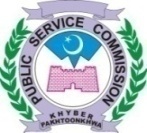 INTERVIEW PROGRAMME FOR THE MONTH OF JUNE, 2024PANEL-IPANEL-IIPANEL-III
PANEL-IV
         BY ORDER OF THE HON’BLE CHAIRMAN No. PSC / DR / int / 06/JUN/2024-				                                            	                                                                         Dated: 29.04.2024								NOTE:       i. No change in this schedule will be made without approval of the Hon’ble Chairman PSC.ii. Concerned Assistants and Superintendents shall issue interview call letters to all eligible candidates 15 days before interviews as per our Regulation No. 27(a). 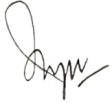              DIRECTOR RECRUITMENTJUNE, 2024JUNE, 2024JUNE, 2024JUNE, 2024JUNE, 2024Post(s)Advt. No.CandidatesDealing SupdtMTWTHF34567(09) Posts Of Tehsildars (BPS-16) And (08) POSTS Of Naib Tehsildars (BPS-14) In Revenue And Estate Department Khyber Pakhtunkhwa.03/2022Sr.01Total=12610 daily 08 on FridayMiss. Naumana Jabeen1011121314(09) Posts Of Tehsildars (BPS-16) And (08) POSTS Of Naib Tehsildars (BPS-14) In Revenue And Estate Department Khyber Pakhtunkhwa.03/2022Sr.01Total=12610 daily 08 on FridayMiss. Naumana Jabeen---2021(09) Posts Of Tehsildars (BPS-16) And (08) POSTS Of Naib Tehsildars (BPS-14) In Revenue And Estate Department Khyber Pakhtunkhwa.03/2022Sr.01Total=12610 daily 08 on FridayMiss. Naumana Jabeen2425262728(09) Posts Of Tehsildars (BPS-16) And (08) POSTS Of Naib Tehsildars (BPS-14) In Revenue And Estate Department Khyber Pakhtunkhwa.03/2022Sr.01Total=12610 daily 08 on FridayMiss. Naumana JabeenMTWTHF34567(B.F)(78) Assistant Public Prosecutors (BPS-17) in Home & Tribal Affairs Department.04.2022Sr. 60Total=11710 daily 08 on FridayMr. Midrar Ullah1011121314(B.F)(78) Assistant Public Prosecutors (BPS-17) in Home & Tribal Affairs Department.04.2022Sr. 60Total=11710 daily 08 on FridayMr. Midrar Ullah---2021(B.F)(78) Assistant Public Prosecutors (BPS-17) in Home & Tribal Affairs Department.04.2022Sr. 60Total=11710 daily 08 on FridayMr. Midrar Ullah24----(B.F)(78) Assistant Public Prosecutors (BPS-17) in Home & Tribal Affairs Department.04.2022Sr. 60Total=11710 daily 08 on FridayMr. Midrar Ullah-25262728(07) Assistant District Attorney (BPS-17) in Law Parliamentary Affairs and Human Rights Department.01/2022Sr. 38Total=3410 daily 08 on FridayMr. Midrar UllahMTWTHF34567(34) Headmaster (Male) (BPS-17) in Elementary & Secondary Education Department.01/2022Sr. 12Total=25910 daily 08 on Friday(259-162)Balance=97Mir Nawaz Khan1011121314(34) Headmaster (Male) (BPS-17) in Elementary & Secondary Education Department.01/2022Sr. 12Total=25910 daily 08 on Friday(259-162)Balance=97Mir Nawaz Khan---2021(34) Headmaster (Male) (BPS-17) in Elementary & Secondary Education Department.01/2022Sr. 12Total=25910 daily 08 on Friday(259-162)Balance=97Mir Nawaz Khan2425262728(34) Headmaster (Male) (BPS-17) in Elementary & Secondary Education Department.01/2022Sr. 12Total=25910 daily 08 on Friday(259-162)Balance=97Mir Nawaz KhanMTWTHF34567(B.F)(69) Male Subject Specialist Mathematics (BPS-17) in Elementary & Secondary Education Department.Continue………09/2021Sr. 11Total=24610 daily 08 on Friday (246-162)Balance=84Mr. Alam Zeb1011121314(B.F)(69) Male Subject Specialist Mathematics (BPS-17) in Elementary & Secondary Education Department.Continue………09/2021Sr. 11Total=24610 daily 08 on Friday (246-162)Balance=84Mr. Alam Zeb---2021(B.F)(69) Male Subject Specialist Mathematics (BPS-17) in Elementary & Secondary Education Department.Continue………09/2021Sr. 11Total=24610 daily 08 on Friday (246-162)Balance=84Mr. Alam Zeb2425262728(B.F)(69) Male Subject Specialist Mathematics (BPS-17) in Elementary & Secondary Education Department.Continue………09/2021Sr. 11Total=24610 daily 08 on Friday (246-162)Balance=84Mr. Alam Zeb